Антибиотики. Цефалоспорины.Цефалоспорины - еще одна важная группа β-лактамных антибиотиков. Цефалоспорин С был впервые открыт в 1945 г. и получен из культуры Cephalosporium acremonium в 1950 г. Г. Родзу. Позднее из культуры грибов были выделены цефамицин в 1971 г. и цефабазин в 1984 г. Однако, хотя эти соединения активны в отношении грам(+) и грам(-) бактерий, из-за их низкой активности они считаются непригодными соединениями с клинической точки зрения. Однако эти соединения используются в синтезе полусинтетических производных цефалоспоринов.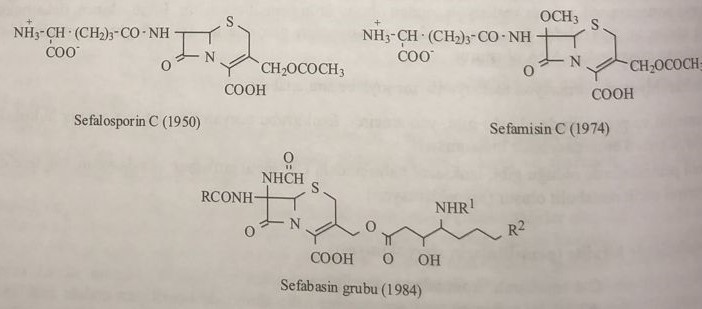 Структура и номенклатура цефалоспоринов.Цефалоспорины сохраняют основную структуру бициклического 5-тиа-1-азабицикло[4.2.0]октана, образованного конденсацией β-лактамного и 1,3-тиазинового колец. В этой структуре сохраняется двойная связь между вторым и третьим состояниями, и, в отличие от пенициллинов, сефамное кольцо имеет одну ненасыщенную группу. Поэтому он называется 5-тиа-1-азабицикло[4.2.0]октан-2-ен. В целом, если насыщенные кольцевые системы цефалоспорина заменить изостерами атома серы в пятом положении, образуются производные карбазепама, цепама и оксозепама.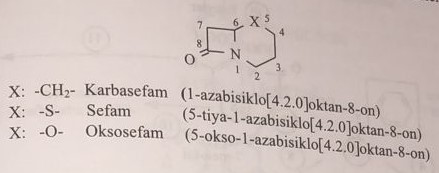 Если между третьим и вторым состояниями имеется двойная связь, соединения называются карбазефемом, цефемом и оксозефемом. В природных цефалоспоринах с открытыми формулами выше основной функциональной группой является: карбоксильная группа во втором положении, ацетоксиметильная в третьем положении, ациламино в седьмом положении и оксогруппа в восьмом положении. Таким образом, общей основной структурой является 7-амино-3-ацетоксиметил-8-оксо-5-тиа-1-азабицикло[4.2.0]окт-2-ен-2-карбоновая кислота, синоним (7-аминоцефалоспорановая кислота ) также называетсяВ результате замены 3-ацетоксиметильной группы на метильную образуется 7-амино-3-деацетоксицефалоспориновая кислота (7-АДСТ). Одновременное бромирование метильной группы, присоединенной к третьему положению в 7-ADST, дает 7-амино-3-бромметилцефалоспориновую кислоту (7-ABST).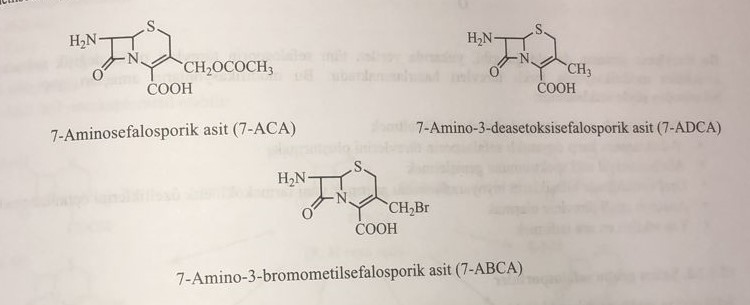 Природные цефалоспорины, выделенные из ферментационной среды, не могли найти клинического применения в антибактериальных целях. Поскольку, как и при биосинтезе пенициллинов, кислота, которая будет формировать боковую цепь, добавляется в окружающую среду в качестве предшественника и не создает условий для производства биосинтетических цефалоспоринов, которые сохраняют ацильные группы, такие как фенилуксусная кислота или феноксиметилуксусная кислота вместо α-аминоадипоил боковая цепь на седьмой позиции. Поэтому все используемые в клинике цефалоспорины получают с помощью 7-ASDT, 7-ADST или 7-ABST. Базовой структурой для молекулярных модификаций, осуществляемых путем химической дериватизации цефалоспоринов, является 7-AST.Общая схема дериватизации и взаимосвязь структура-активность цефалоспоринов.Все упомянутые выше молекулярные модификации цефалоспоринов схематически основаны на структуре цефама.Стабильность молекулы, сопряженной с 7α-ациламино в седьмом положении, высока. Для него возможно устное употребление этой группы производных. Учитывая высокую антибактериальную активность и особенно устойчивость к β-лактамазам, показано, что включение в молекулярную структуру 2-аминотиазольной группы и производных, входящих в третью группу оксиметрической группы цефалоспоринов, весьма эффективно. Метоксигруппа, присоединенная к молекуле в седьмом положении, обеспечивает образование нового асимметричного кольца в основной структуре, превращая структуру β-лактама в молекулярно устойчивую форму против β-лактамазы. При этом повышается активность в отношении анаэробных бактерий. Однако одним из недостатков является то, что это увеличивает риск кровотечения у пациента.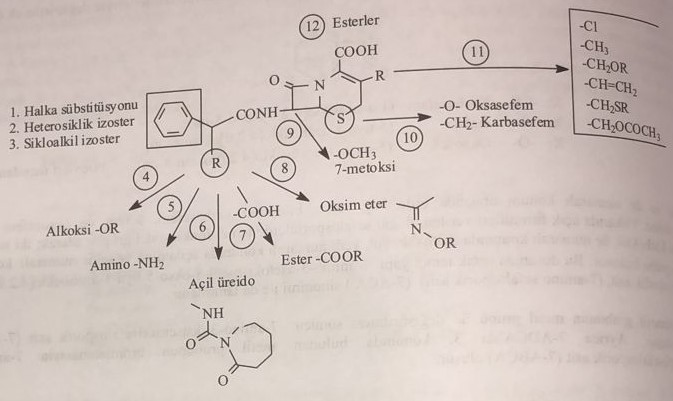 Как и в этой схеме дериватизации, все указанные выше производные цефалоспорина происходят из 12 различных точек с различными молекулярными модификациями. Цель этих модификаций объясняется со структурно-деятельностной точки зрения следующим образом:1) В основном для усиления антибактериального эффекта.2) для получения цефалоспоринов, устойчивых к β-лактамазам.3) Расширить спектр антибактериального действия.4) Повышение биодоступности перорально используемых соединений и оптимизация их фармакокинетических свойств.5) Получение анаэробно эффективных производных.6) уменьшить побочные эффекты.Цефалоспорины группы цефемовПоскольку цефалоспориновые антибиотики не могут быть получены биосинтетически, они производятся синтетическим путем. В реакцию включаются функциональные группы 7-АСТ. Основными функциональными группами, которые сохраняет 7-AST, являются амин в седьмом положении, ацетоксиметильная группа в третьем положении и карбоксильная группа во втором положении. Три основные функциональные группы в этой структуре играют ключевую роль в химической дериватизации молекулы. Эти реакции объясняются в порядке важности следующим образом:а) Замена аминогруппы в седьмом положенииРеакции, проводимые на этой группе, протекают в 3 стадии, как показано на схеме ниже.1) Ацилирование органической карбоновой кислотой2) Алкилирование алкилгалогенидом3) Образование основания Шиффа в результате конденсации с ароматическим или алифатическим альдегидом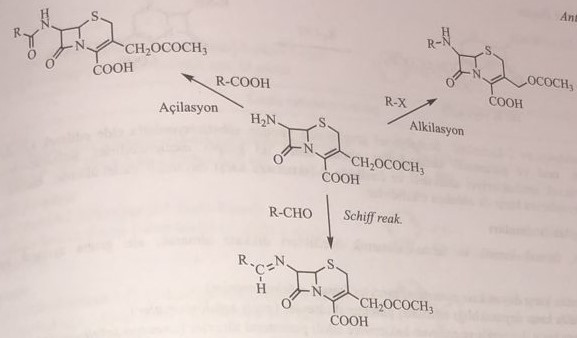 б) Замена ацетоксиметильной группы в третьем положении1) Ацетоксиметильная группа может быть заменена многими радикалами. В этой ситуации эти группы последовательно объединяются.1) Метил2) Бромметил3) Гидроксиметил4) Карбамоилоксиметил5) гидрокси6) Хлор7) Метилен8) Аминометил9) Алкил, арил, меркаптометил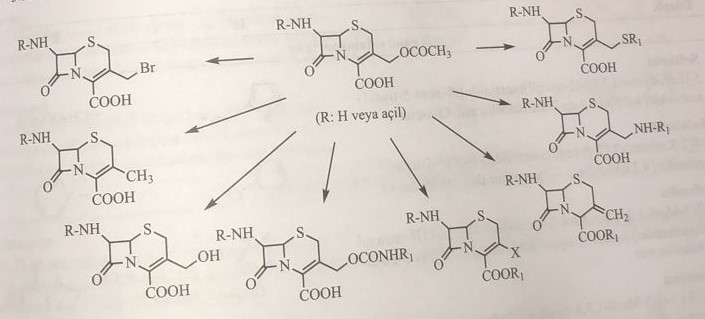 в) Замещение карбоксильной группы во втором положенииЭфирные производные получают путем этерификации карбоксильной группы в этом положении различными спиртами, и таким образом ионная структура приводится в неполярное состояние. Благодаря этим свойствам повышаются биологические абсорбционные свойства молекулы и облегчается ее пероральное применение.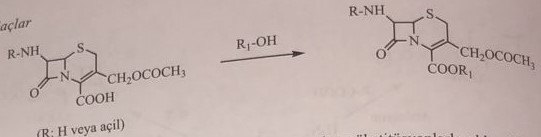 Цефалоспорины, полученные заменой в 7-амино, 3-ацетокси и 2-карбокси функциональных группах, делят на две группы: пероральные и парентеральные. Цефалоспорины представляют собой соединения широкого спектра действия, обладающие высокой антибактериальной активностью и особенно устойчивые к действию β-лактамаз. Некоторые весьма активны в отношении анаэробных бактерий.1) Парентеральные производные, устойчивые к β-лактамазам (Основные цефалоспорины)2) Производные с повышенной устойчивостью к β-лактамазам (переходные цефалоспорины)3) производные, устойчивые к β-лактамазам и активные в отношении анаэробных бактерий (анаэробные цефалоспорины)4) резистентные к β-лактамазам производные широкого спектра действия (цефалоспорины широкого спектра действия)5) пероральные производные, устойчивые к β-лактамазе (старые пероральные цефалоспорины)6) пероральные производные, устойчивые к β-лактамазе (новые пероральные цефалоспорины)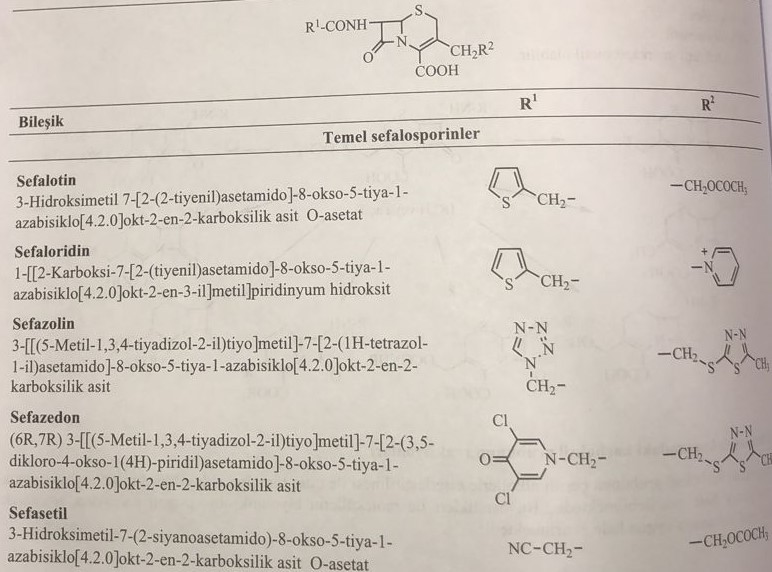 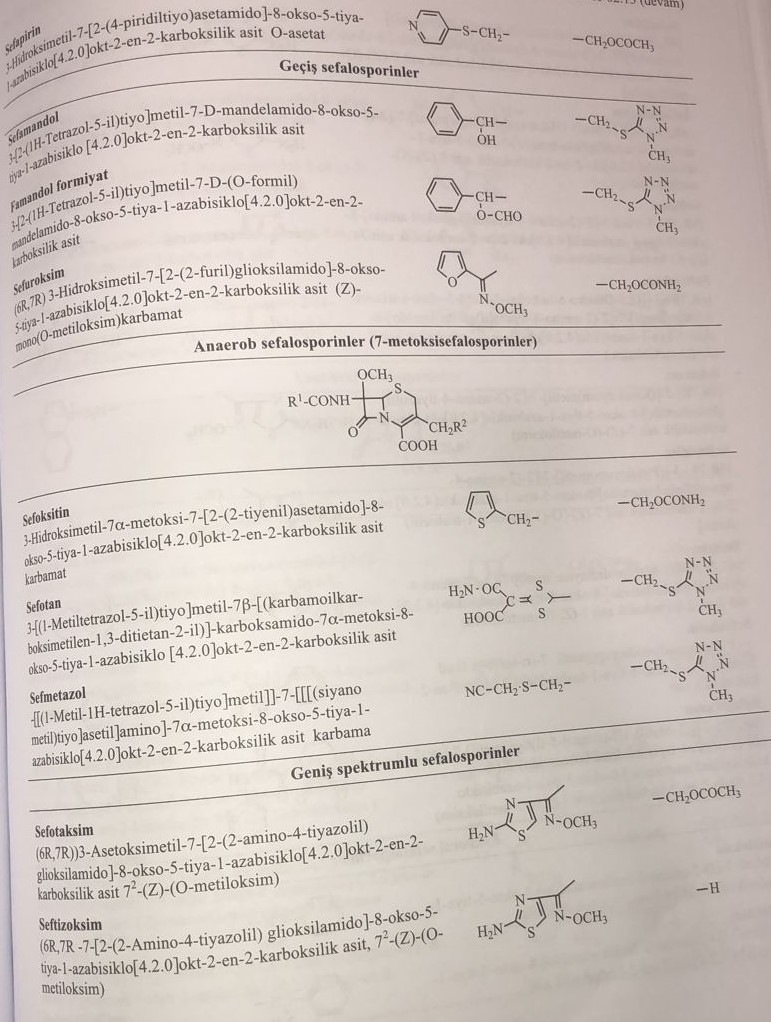 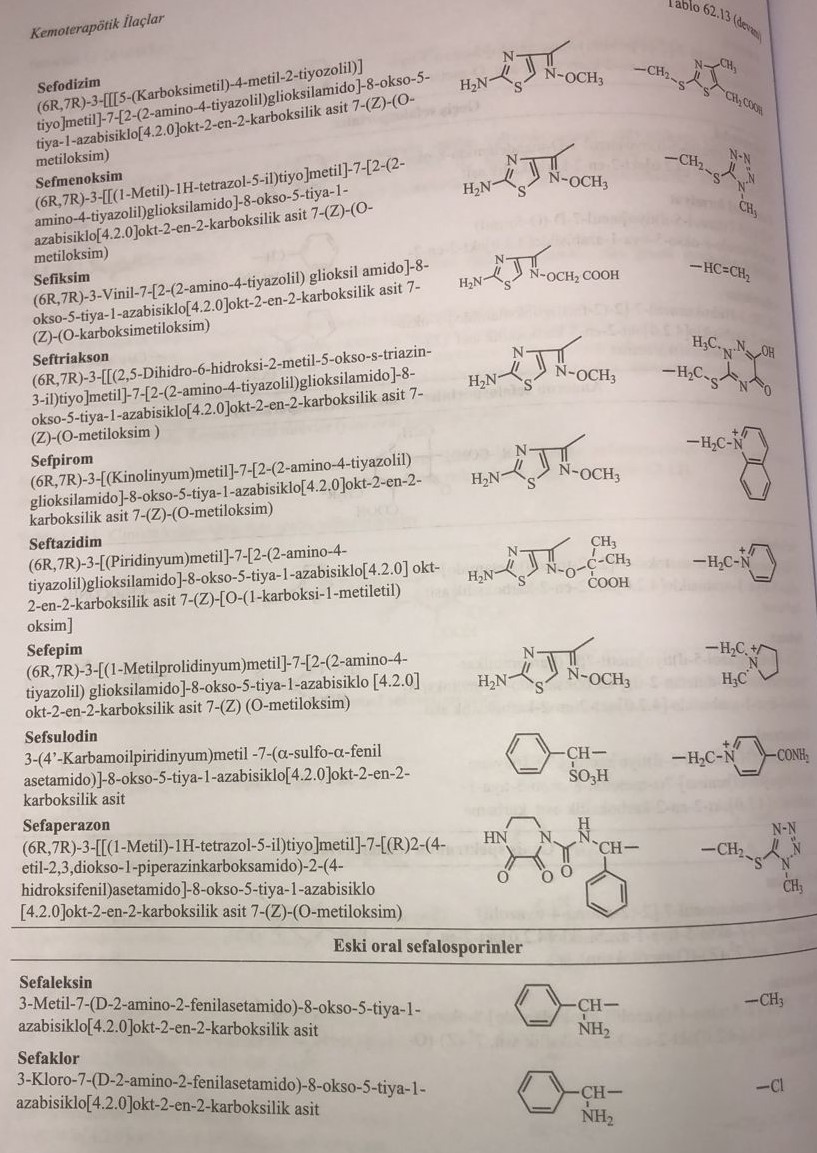 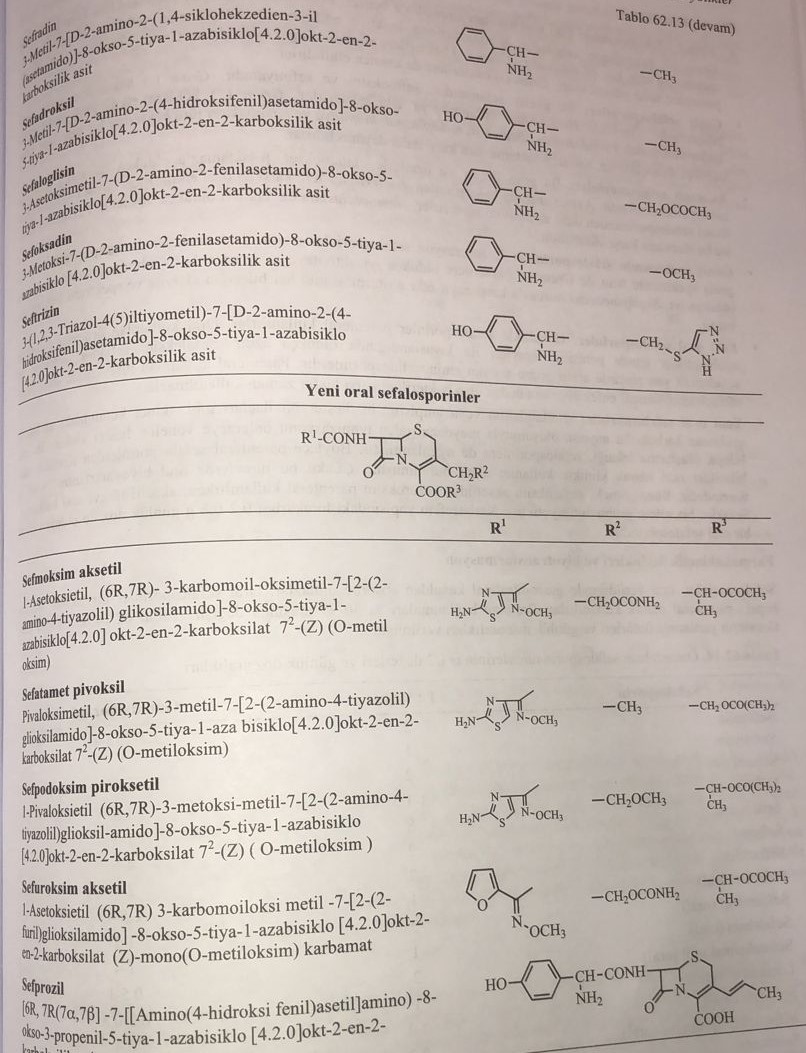 Биологические свойстваОсновные цефалоспорины: Спектр действия аналогичен ампициллину. Он эффективен против экспрессирующих пенициллиназу стафилококков, инактивируемых β-лактамазой, секретируемой грам(-) бактериями. Первое соединение, цефалотин, метаболизируется путем деацетилирования и имеет период полувыведения 40 минут. Активен в отношении грам(+) бактерий. Другие соединения обладают более высоким потенциалом действия против грам(+) бактерий и частично активны против грам(-) бактерий.Переходные цефалоспорины: Первыми представителями являются цефамандол, цефмоксин и цефотиам. Активные соединения против грам(-) бактерий. Они особенно поражают Hemophilus influenzae. Эффективен против грам(+) кокков, обладает более широким спектром действия. Псевдомонады, энтерококки, микоплазмы, хламидии и виды микобактерий достаточно устойчивы к этому производному. Однако препарат устойчив к β-лактамазам.Анаэробные цефалоспорины: Эта группа препаратов и особенно латамоксеф обладает высокой устойчивостью к действию β-лактамаз. В то же время они обладают особой активностью в отношении бактерий и бактериодов. По сравнению с основными цефалоспоринами они меньше действуют на грам(+) бактерии. Они имеют очень слабое действие против гемофиликов. Pseudomonas устойчивы к этой группе.Цефалоспорины широкого спектра действия: эти соединения, также называемые цефалоспоринами третьего поколения, оказывают специфическое действие как на бактерии широкого спектра действия, так и на грам(-) бактерии. Цефтазидим оказывает сильное действие на синегнойную палочку и слабое действие на стафилококк.Старые пероральные цефалоспорины: Цефалоспорины - препараты, применяемые в основном парентерально. Среди β-лактамных антибиотиков примеры перорального применения меньше у цефалоспоринов, чем у пенициллинов. Цефалексин, цефаклор, цефрадин и цефадроксил представляют собой аминоцефалоспорины, которые сохраняют аминогруппу в боковой цепи. Они обладают более слабым действием, чем парентерально применяемые производные. Они не являются препаратами выбора против бактерий, вызывающих смертельные инфекции.Новые пероральные цефалоспорины: Для предотвращения ионизации, вызванной образованием карбоксилат-аниона карбоксильной группы, находящейся во втором положении, таких как диэфирные пролекарства сультамициллина или ампициллина, метод улучшения диэфирных пролекарств также был применен к цефалоспоринам. Таким образом, некоторые соединения, полученные из парентеральных цефалоспоринов, пригодны для перорального применения. Поскольку пероральная биоабсорбция у этих производных составляет более 60%. Примером таких соединений является цефуроксим аксетил. В то время как цефуроксим используется парентерально, производное аксетила используется перорально. Цефаклор - антибиотик группы цефемов. Лоракарбеф в составе карбазефема – очень эффективный антибиотик, применяемый в суточной дозе 0,2-0,8 г.Фармакокинетические свойства и биотрансформацияЦефалоспорины не всасываются из желудочно-кишечного тракта при приеме внутрь. За исключением пероральных цефалоспоринов, другие группы цефалоспоринов применяют практически парентерально. Связывание с белками колеблется в пределах 30-95%. В таблице ниже перечислены периоды полураспада некоторых производных.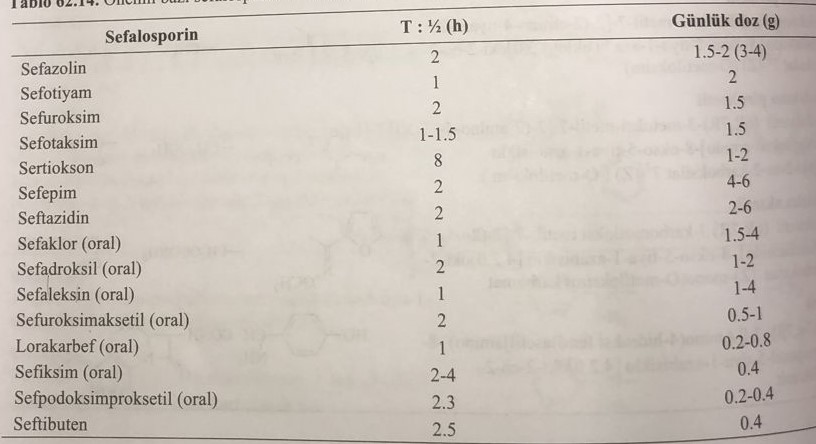 При их биотрансформации первый метаболит образуется путем деацетилирования третьего состояния. Активные метаболиты неэффективны или слабоэффективны по сравнению с цефалоспоринами. Выведение цефалоспоринов из организма происходит в неизмененном виде или в виде метаболитов через почки. Для этого некоторые производные применяют при лечении мочевых инфекций. Некоторые из них попадают в кишечник напрямую или желудочно-печеночным путем и вызывают нарушение кишечной микрофлоры. Таким образом, возникают желудочно-кишечные симптомы, такие как диарея и тошнота. Выведение цефалоспоринов из организма несколько задерживается у больных с почечной недостаточностью. Поэтому применение цефалоспоринов у этих больных ограничено.Парентеральные препараты применяют при инфекциях дыхательных путей и инфекциях, возникших в результате травм. Эти препараты назначают до и после вмешательства, особенно при открытых операциях. Анаэробно эффективные производные применяют в качестве лечебно-профилактических средств, особенно в гинекологии, при ранах. Как и в случае с пенициллинами, при применении цефалоспоринов также наблюдаются аллергические побочные эффекты. Перекрестная аллергия с пенициллинами наблюдалась у многих производных цефалоспоринов. Пероральные цефалоспорины используются при респираторных, мочевых и кожных инфекциях. Он широко используется в клинической практике как высокоэффективный препарат при инфекциях, вызываемых стафилококками, кишечной палочкой и клепсиеллами.Значения МПК, отражающие активность некоторых производных цефалоспоринов, приведены в таблице ниже.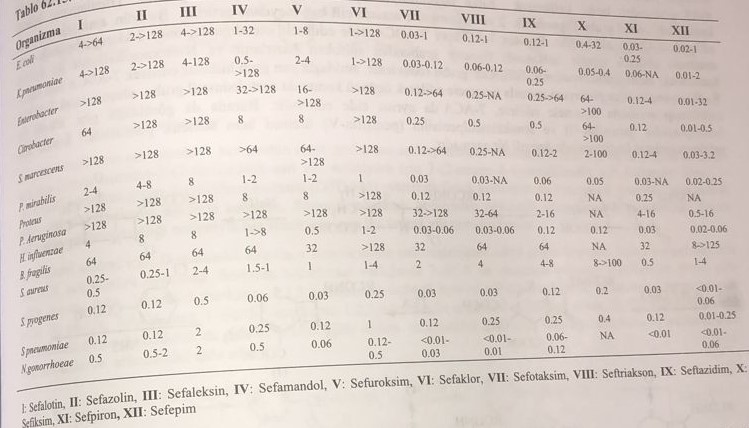 Цефалоспорины менее токсичны, чем пенициллины. Установлено, что цефалоридин, одно из первых производных, обладает нефротоксическим действием. Однако эти побочные эффекты не наблюдаются или наблюдаются очень редко у производных, недавно введенных в медицинскую практику. Применение этих препаратов ограничено у пациентов с почечной недостаточностью. В отличие от пенициллинов редко наблюдается анафилактический шок. В третьем случае цефалоспорины, содержащие группу тиотетразола, вызывают нарушения свертывания крови в системе крови, так как влияют на метаболизм витамина К. Поэтому в качестве защиты пациенту назначают определенную дозу витамина К. Не допускается употребление вместе с алкоголем.Прием цефалоспоринов7-АСТ является основным соединением, используемым в синтезе цефалоспоринов. 7-АСТ получают синтетическим путем путем удаления адипоильной группы, а также путем расщепления цефалоспорина-С ферментом амидазой. Путем добавления аммиака в ферментационную среду с амидазой осуществляется удаление адипоильной группы. В синтетическом методе пирановое кольцо получают взаимодействием цефалоспорина С с N-нитрозилхлоридом в среде муравьиной кислоты. Цефалоспорин С, который превращается в производное 2-пиранимин-5-карбоновой кислоты, гидролизуется водой с получением 7-АСТ.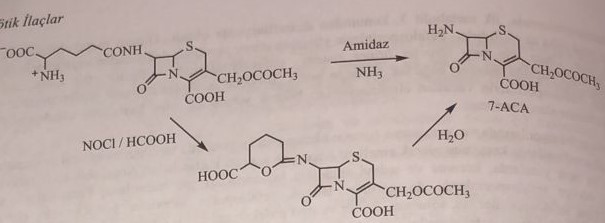 7-АСТ, 7-АДСТ, 7-АБСТ, пенициллин G или пенициллин V в основном используются в качестве исходных материалов в промышленности. Пенициллин V в основном используется в промышленности, поскольку он более стабилен. На первом этапе карбоксильная группа в молекуле защищается путем этерификации 4-нитробензиловым спиртом. Затем тиоэфирную структуру на тиазольном кольце превращают в сульфоксид перйодатом натрия. Это промежуточное соединение нагревают в уксусном ангидриде для роста одной из двух метильных групп в третьем положении тиазольного кольца с образованием тиазинового кольца. В случае триэтиламина ацетильная группа в третьем положении удаляется, образуя двойную связь между вторым и третьим положениями. Этот продукт ферментируется амидазой с получением 7-ADST. Из него можно получить 7-АСТ и 7-АБСТ. Для этого тиоэфирную группу тиазинового кольца превращают в сульфоксид взаимодействием с 3-хлорпербензойной кислотой, а метильную группу в третьем положении бромируют N-бромсукцинимидом. Сульфоксидная группа восстанавливается, а боковая группа гидролизуется амидазой с образованием 7-ABST. Перед восстановлением ацетатом калия в третьем положении образуется ацетоксиметильная группа. Затем 7-ADST восстанавливают и ферментируют амидазой для получения 7-AST. Как видно здесь, промышленное производство бензилпенициллина и феноксиметилпенициллина является очень важным процессом для получения как пенициллинов, так и цефалоспоринов. Перед восстановлением ацетатом калия в третьем положении образуется ацетоксиметильная группа. Затем 7-ADST восстанавливают и ферментируют амидазой для получения 7-AST. Как видно здесь, промышленное производство бензилпенициллина и феноксиметилпенициллина является очень важным процессом для получения как пенициллинов, так и цефалоспоринов. Перед восстановлением ацетатом калия в третьем положении образуется ацетоксиметильная группа. Затем 7-ADST восстанавливают и ферментируют амидазой для получения 7-AST. Как видно здесь, промышленное производство бензилпенициллина и феноксиметилпенициллина является очень важным процессом для получения как пенициллинов, так и цефалоспоринов.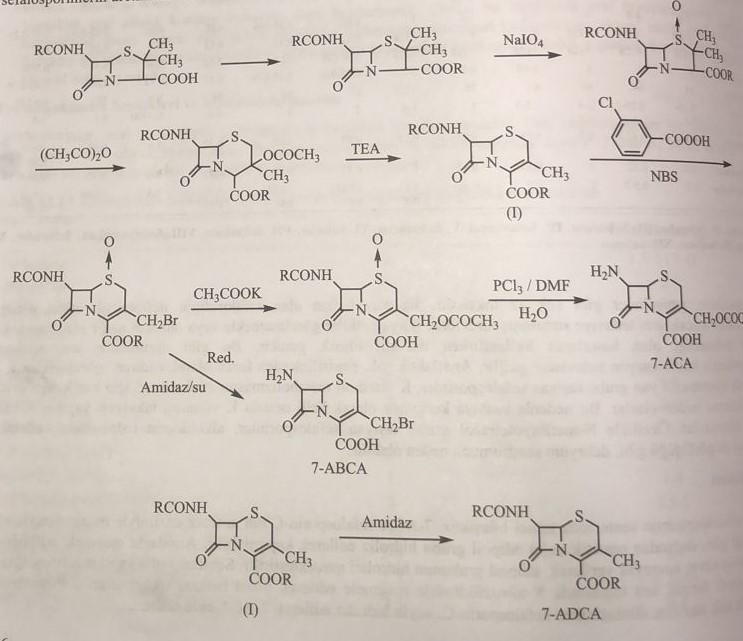 Основные цефалоспориныДля синтеза этих соединений 7-ациламинопроизводные получают сначала взаимодействием 7-АСТ с различными карбоксихлоридами в слабоосновной среде, такой как бикарбонат натрия или трибутиламин. Затем при взаимодействии с нуклеофилами, такими как пиридин и 5-метил-2-меркаптотиадиазол, ацетоксигруппа в третьем положении вступает в реакцию замещения.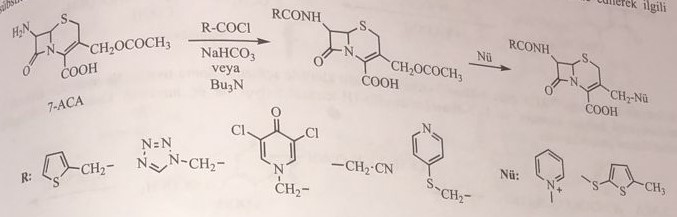 Переходные цефалоспориныВ синтезе этой группы соединений используют миндальную кислоту для цефамандола, син-2-метоксиимино-2-(2-фурил)уксусную кислоту для цефуроксима и 2-(2-амино-4-тиазолил)уксусную кислоту для цефотиама. при ацилировании аминогруппы в седьмом положении. Сначала карбоксильную группу в 7-АСТ защищают путем этерификации дифенилдиазометаном, а затем аминогруппу в седьмом положении ацилируют соответствующими карбоновыми кислотами. Затем в третьем случае производится замена.Для синтеза цефамандола D-миндальную кислоту сначала этерифицируют муравьиной кислотой и защищают гидроксильную группу. Затем готовят хлорид манделина с тионилхлоридом. 7-ациламинопроизводное получают взаимодействием с 7-АСТ в среде бикарбоната натрия. Это промежуточное соединение подвергают третичной реакции замещения 1-метил-5-меркапто-1,2,3,4-тетразолом с получением формиата цефамандола. Полученный формиат цефамандола нагревают с бикарбонатом натрия, при этом эфирная связь разрывается, и в результате получается цефамандол.Цефуроксим синтезируется из цефалотина. Сначала карбоксильная группа этерифицируется дифенилдиазометаном. Третье состояние сначала диацетилируется, и аминокарбонилоксиметильная группа получается с хлорсульфонилизоцианатом. Затем тиофен гидролизуют уксусной кислотой. (Z)-2-Метоксиимино-2-(2-фурил)уксусную кислоту ацилируют в присутствии дициклогексилкарбодиимида. Бензгидрильную группу удаляют трифторуксусной кислотой.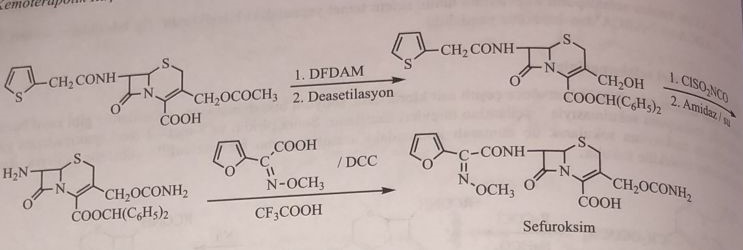 При синтезе цефотиама 7-АСТ сначала ацилируют хлоридом 4-хлор-3-оксижирной кислоты. Затем реакцией с тиозидной кислотой получают 2-аминотиазольный цикл и проводят реакцию нуклеофильного замещения в третьем положении с 1-(2-диметиламиноэтил)-1-Н-тетразол-5-тиолом.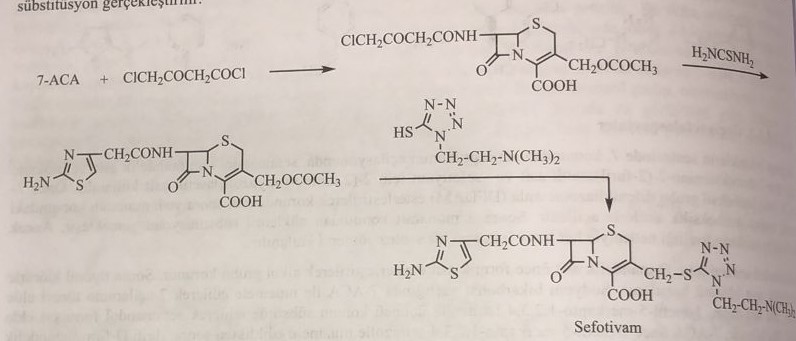 Анаэробные цефалоспориныЦефоксидин, цефотетан и цефметазол являются природными производными цефомицина С, которые сохраняют вторую метоксигруппу в седьмом положении в дополнение к 7-ациламиногруппе.Для синтеза цефоксида аминогруппу, расположенную в адипоильной боковой цепи цефамицина С, сначала ацилируют трихлорэтилкарбонатом. Две карбоксильные группы в молекуле этерифицированы и защищены взаимодействием с дифенилдиазометаном. Затем с помощью хлорангидридов угольной кислоты, таких как хлорангидрид 2-тиофенилуксусной кислоты, используемых в синтезе цефоксидина, амидная группа в седьмом положении превращается в имидную группу. Избыток адипиновой кислоты удаляют из молекулы восстановлением смесью цинк/уксусная кислота. Препарат получают гидролизом эфира во втором положении трифторуксусной кислотой.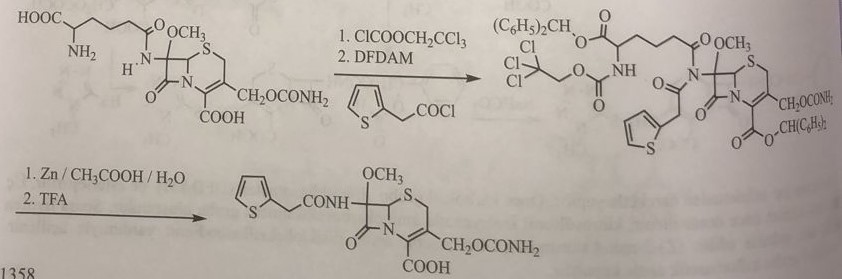 7-амино-3-(1-метил-1Н-тетразол-5-тиокси)метилцефалоспориновая кислота используется для синтеза цефметазола и цефотетана. Во-первых, метоксигруппа присоединена к седьмому положению. Для этого получают основание Шиффа аминогруппы в седьмом положении взаимодействием с 3,5-трет-бутил-4-гидроксибензальдегидом, затем окисляют его диоксидом свинца и проводят сопряжение кетона с фенольной группой в положении пара-положение и метанол объединены в седьмом положении. После присоединения метоксигруппы в седьмое положение азометиновая связь разрывается с помощью Girard T (ацетогидразид+хлорид триметиламмония). Таким образом получают 7-амино-7-метокси-3-(1-метил-1Н-тетразол-5-тиокси)метилцефалоспориновую кислоту. Синтез препарата завершается ацилированием аминогруппы в седьмом положении соответствующими хлорангидридами угольной кислоты.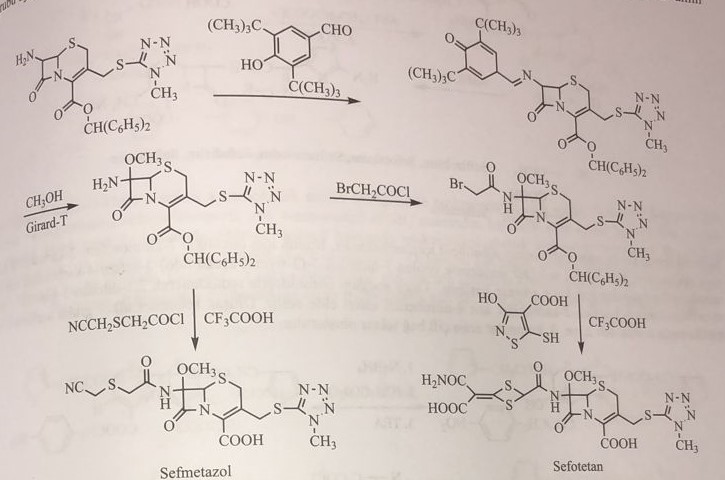 Цефалоспорины широкого спектра действияЭта группа соединений также называется цефалоспоринами третьего поколения. Помимо цефаперазона, в таких производных, как цефотаксим, цефтриоксим, цефменоксим, цефиксим, цефтриаксон, цефтазидим и цефепим, аминогруппа в седьмом положении может быть ацилирована 2-(2-амино-4-тиазолил)-2-метоксииминоуксусной кислотой. . Гетероциклическое кольцо в третьем положении показывает разнообразие метильных групп. Только цефтизоксим использует 7-ADST. Другие производные, помимо цефтизоксима и цефаперазона, синтезируют следующим образом.Для синтеза (Z)-2-(2-аминотиазол-4-ил)-2-гидроксииминоуксусной кислоты сначала ацетоацетат этила нитрозолируют смесью нитрит натрия + уксусная кислота и к метиленовой группе присоединяют нитрозогруппу. между двумя карбонилами. Метильную группу хлорируют сульфурилхлоридом, а этиловый эфир α-хлорацето-α-нитрозоуксусной кислоты подвергают взаимодействию с тиозидной кислотой с получением этилового эфира 2-аминотиазол-4-илнитрозоуксусной кислоты (енольная форма этой структуры считается оксимом). Реакция с алкилгалогенидом в безводном карбонате калия дает сложные эфиры оксимов. Разделяют E- и Z-изомеры эфиров оксимов. Полученные эфиры гидролизуют в щелочной среде. На последней стадии получают хлорангидрид угольной кислоты с тионилхлоридом.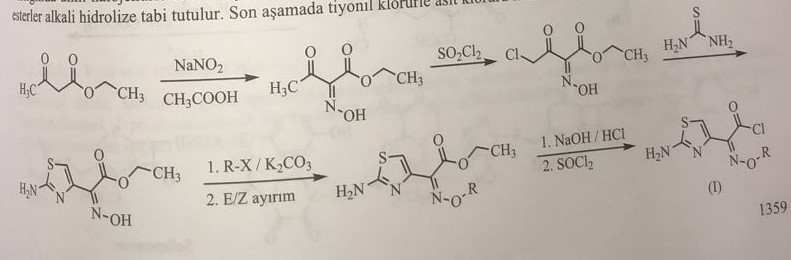 С другой стороны, 7-АСТ сначала объединяет ацетоксигруппу из третьего положения с гетероциклической нуклеофильной группой. Таким образом, получают метилцефалоспориновую кислоту с 7-амино-3-нуклеофильной группой. Полученные хлорангидрид угольной кислоты и производные 3-нуклеофильной метилцефалоспориновой кислоты вводят в реакцию в среде гидрокарбоната натрия и ацилируют аминогруппу в седьмом положении.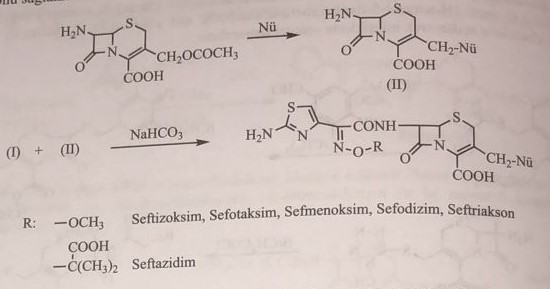 В цефтизоксиме производное должно быть получено из третьего положения. Для этого сначала необходимо получить 7-аминоцефем-2-карбоновую кислоту. Используют п-нитробензиловый эфир 3-гидрокси-7-(2-тиенилацетамидо)-3-цефем-4-карбоновой кислоты, который ранее использовали в синтезе цефахлора. Сначала это соединение восстанавливают боргидридом натрия с получением 4-нитробензилового эфира 2,3-дигидро-3-гидрокси-7-(2-тиенилацетамидо)-3-цефам-2-карбоновой кислоты. Образовавшаяся двойная спиртовая группа ацетилируется и вновь образует двойную связь между вторым и третьим состояниями триэтиламина и уксусной кислоты.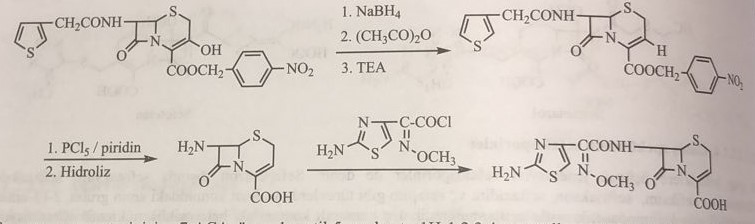 Для синтеза цефоперазона 7-АСТ сначала вводят в реакцию с 1-метил-5-меркапто-1Н-1,2,3,4-тетразолом и присоединяют к третьему положению. Затем аминогруппу в седьмом положении ацилируют зерновой солью 4-гидроксифенилглицина. Синтез завершается реакцией 2,3-диоксо-4-этил-1-пиперазина с хлорангидридом угольной кислоты, как и в случае ацилуреидопенициллинов, образующих зерновую соль.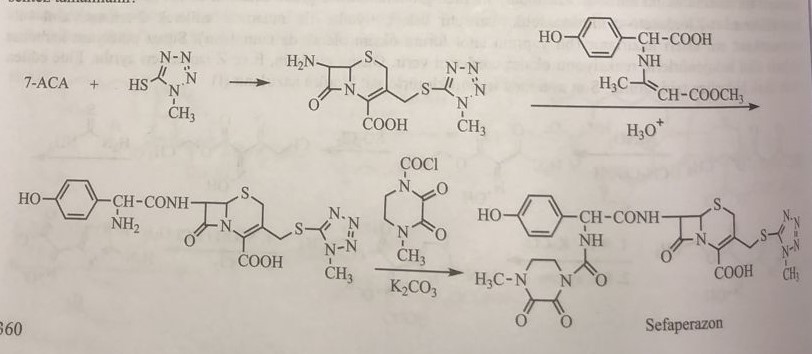 Старые пероральные цефалоспориныЭти соединения используют 7-ADST и 7-амино-3-хлорцефем-2-карбоновую кислоту в качестве исходного материала. В результате ацилирования 7-АДСТ фенилглицином получают цефалексин, цефрадин - ацилированием α-(1,4-циклогексадиенил)-α-аминоуксусной кислоты, цефадроксил - ацилированием 4-гидроксифенилглицином. Это ацилирование защищается образованием азометиновой структуры с этилацетоацетатом в аминогруппе α-радикала-α-аминоацетата. Затем проводят ацилирование 7-ADST в этилхлоркарбонате и триэтиламине.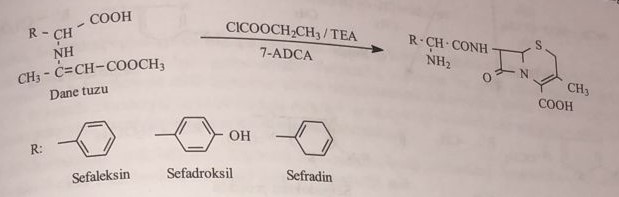 Цефахлор получают реакцией 7-амино-3-хлор-3-цефем-4-карбоновой кислоты с фенилглицином. Его получают с использованием 4-нитробензилового эфира 7-(2-тиенилацетамидо)цефалоспорановой кислоты, производного 7-амино-3-хлорсефема. Для этого соединение подвергают взаимодействию с ксантогенатом калия с получением эфира этоксидитиокарбоновой кислоты в третьем состоянии. При восстановительном пиролизе этой группы в третьем положении образуется метиленовая группа. Окислением этой двойной связи получают 3-гидроксипроизводное, которое хлорируют тионилхлоридом. Расщеплением боковой цепи в седьмом положении амидазой получают п-нитробензиловый эфир 7-АСТ. После ацилирования этого соединения фенилглицином цефаклор получают расщеплением п-нитробензилового эфира трифторуксусной кислотой.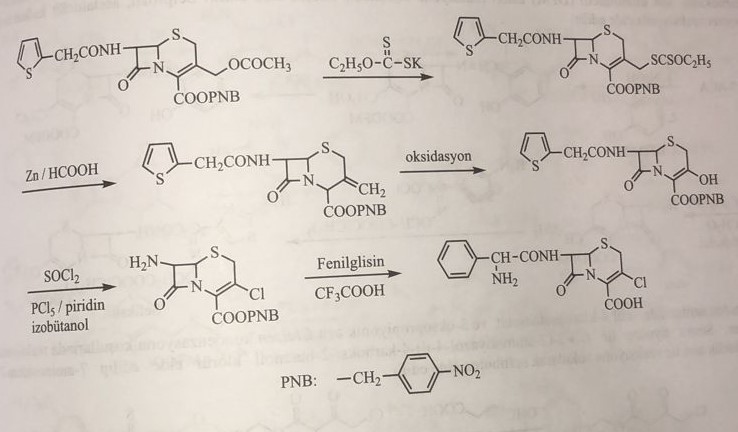 Новые пероральные цефалоспориныИз цефалоспоринов широкого спектра действия, применяемых парентерально, цефуроксим, цефподоксим, цефетамет и цефмоксим получают путем этерификации карбоксильной группы во втором положении ацилоксиспиртами, такими как 1-ацетоксиэтанол, 1-пивалоксиметанол и 1-бутирилоксиэтанол.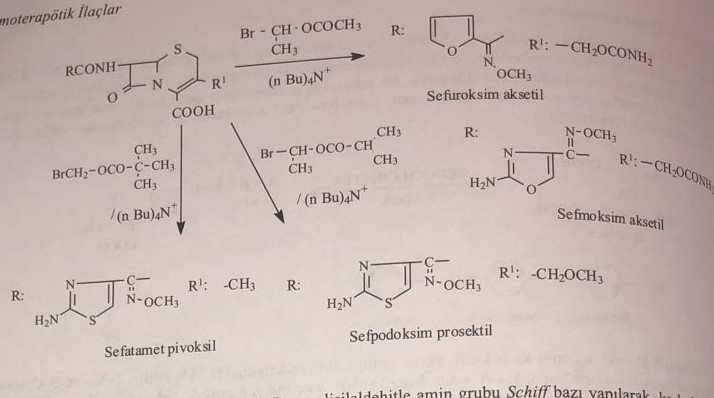 Для синтеза цефиксима с использованием 7-AST аминогруппу защищают салициловым альдегидом, образуя основание Шиффа, а карбоксильную группу этерифицируют дифенилдиазометаном. Затем ацетильную группу удаляют из третьего положения. Обработанную гидроксиметильную группу хлорируют тионилхлоридом. Это галогенированное промежуточное соединение получают с помощью реактива Виттига с трифенилфосфином, затем смешивают с формальдегидом с образованием винильной группы в третьем положении. Салициловый альдегид расщепляют трифторуксусной кислотой и дифенилметиловый эфир 7-амино-3-винилцефем-2-карбоновой кислоты, полученный с 2-(2-амино-4-тиазолил)-2-(трет-бутоксикарбонилметокси)иминоацетилхлоридом, расщепляют. добавляют в реакцию с образованием соединения. Цефпрозил синтезируется аналогичным образом с использованием ацетальдегида.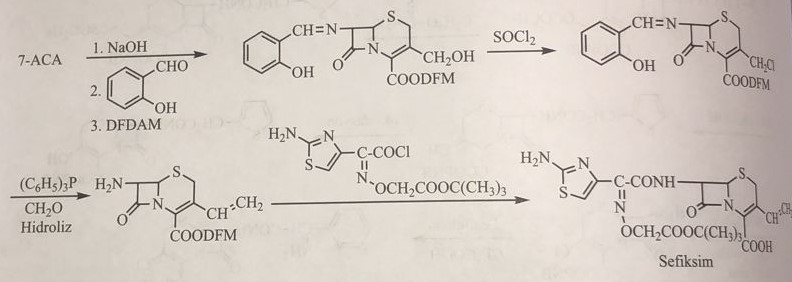 При синтезе цефтибутена этил-4-хлорацетоацетат и 3-оксопропионовую кислоту реагируют в условиях конденсации Клайзена. Затем с тиозидной кислотой получали (Z)-2-(2-аминотиазол-4-ил)-4-карбокси-2-бутеноилхлорид, а реакцией с 7-аминоцефем-2-карбоновой кислотой получали цефибутен.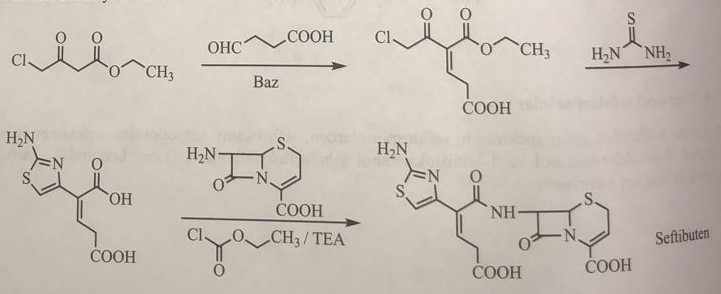 Цефалоспорины группы оксофем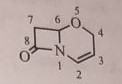 В цефалоспоринах, как и в 6-метоксипенициллинах, добавление метоксигруппы в седьмое положение делает молекулу устойчивой к действию фермента β-лактамазы. Цефокситин, цефотетан являются представителями этой группы цефалоспоринов и являются соединениями, эффективными в отношении анаэробных бактерий широкого спектра действия. Сохраняющие структуру оксофема латомоксеф и фломоксеф стерически защищают β-лактамную структуру от β-лактамазного ксантогената калия с метоксигруппой в экваториальном α-положении и ациламиногруппой в аксиальном β-положении в седьмом положении.Латамоксеф: (Моксалактам)При синтезе лактомосефа сначала получают оксофем из 6-АПТ. Для этого тиазольный цикл раскрывается путем окисления хлором и образуется эфир с пропаргиловым спиртом. Затем получают дифенилметиловый эфир 7-амино-8-оксо-3-(1-метилтетразол-5-ил)тиометил-5-оксо-1-азабицикло[4.2.0]октан-2-карбоновой кислоты. Метанол добавляют в седьмое положение с 4-гидроксигруппой основания Шиффа, полученного в присутствии 3,5-ди-третбутил-4-гидроксибензальдегида из 3,5-ди-третбутил-4-гидроксибензилидена. Бензилиденовую группу удаляют реагентом Жирара-Т, а свободную аминогруппу в седьмом положении ацилируют 2-фенилацетилхлоридом для латамоксефа и 2-((дифторметил)тио)уксусной кислотой для фломоксефа с получением латамоксефа.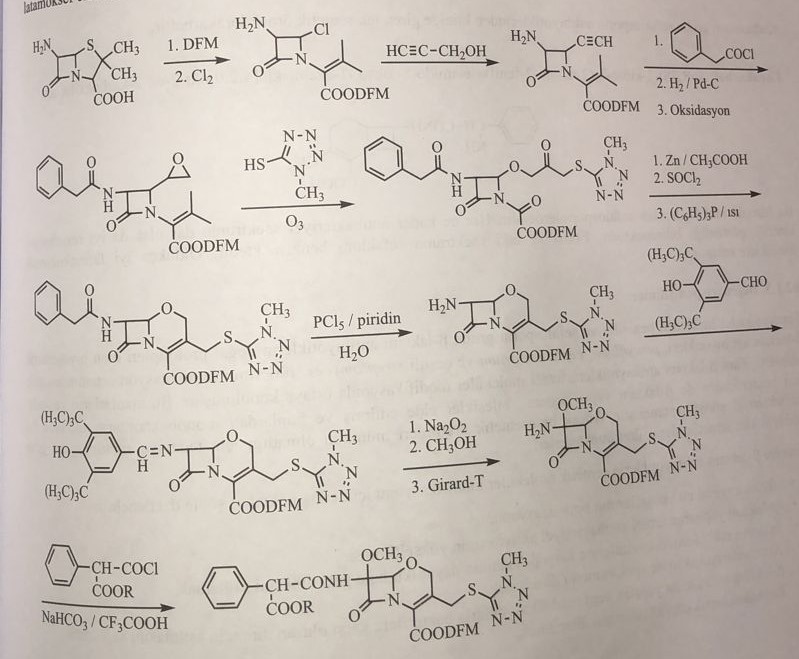 Период полувыведения латамоксефа составляет 2-6 часов, и он на 45% связывается с белками. Он относится к группе анаэробных цефалоспоринов. Однако он препятствует свертыванию крови и вызывает непереносимость алкоголя.Фломоксеф обладает такими же биологическими и фармацевтическими свойствами, что и латамоксеф. Синтез выглядит следующим образом: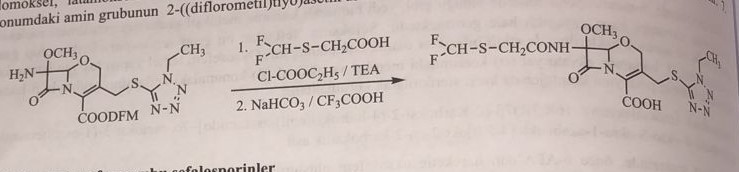 Цефалоспорины группы карбазефемов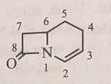 Лоракарбеф - единственный представитель группы антибиотиков карбазефем, вошедший в клиническую практику.Лоракарбеф: (6R,7S)-3-хлор-7-(2-амино-2-фенил)ацетамидо-8-оксо-1-азабицикло[4.2.0]окт-2-ен-2-карбоновая кислота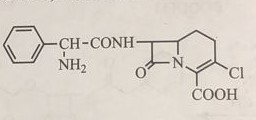 Это соединение представляет собой перорально вводимый цефалоспорин. Хотя спектр антибактериального действия узок, обладает высокой резорбтивной кинетикой. Его эффект и спектр действия аналогичны цефаклору. Он имеет очень хорошие фармакокинетические свойства.МонобактамыСульфазезин, SQ-26445 и SQ-26180, являются производными монобактама, выделенными в 1980 году Takeda и Squibb. В них сульфокислота присоединена к первому положению 1-азоциклобутанового кольца. Сульфасин был получен из культуры Pseudomonas masacido и P. acidophila и вошел в клиническую практику. SQ-26445 был выделен из гликобактерий, а SQ-26180 был выделен из культуры Chromobacterium violaceum. Основная структура этих соединений представляет собой моноциклический β-лактам. Именно поэтому его называют монобактамом. Эти природные соединения были химически модифицированы, и азтреонам был введен в медицинскую практику. Монобактамы имеют сульфоновую группу в первом положении и метоксигруппу рядом с аминогруппой в третьем положении. Эта базовая структура приводит к увеличению антибактериального спектра.Как и в пенициллинах и цефалоспоринах, аминогруппа в третьем положении ацилируется различными кислотами. Ацилированием 3-аминомонобактамовой кислотой или α-(3-амино-4-тиазолил)-α-алкоксииминоуксусной кислотой получены производные с более широким спектром действия. Таким образом, в эксперимент были включены азтреонам, тигемонам и карумонам.  Наиболее стабильным в отношении β-лактамаз соединением является тигемонам. Он в основном поражает грам(-) бактерии, и значение МИК находится в пределах 0,1-1,6. Эта группа не используется против инфекций Gram(+).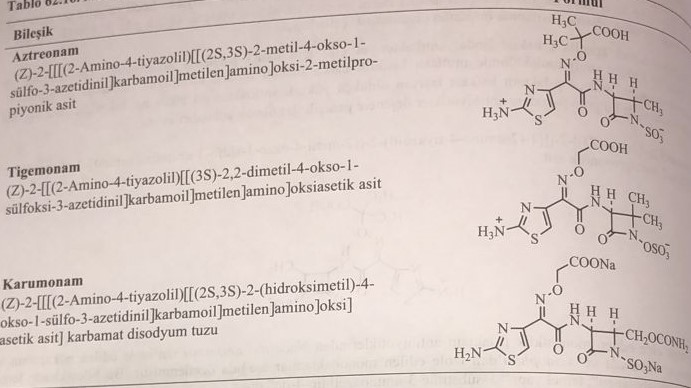 При синтезе азтреонама сначала получают бензилгидроксамат трет-бутилоксикарбонил-L-треонина, а азетидиновое кольцо получают с трифенилфосфином и диэтоксикарбонилдиимидом. Затем получают 1-гидрокси-2-метил-3-трет-бутоксикарбониламино-азетидин-4-он. Полученное соединение восстанавливают до 3-амино-4-метилмонобактамовой кислоты. Азтреонам получают ацилированием (Z)-2-амино-α[[2(дифенилметокси)-1,1-диметил-2-оксоэтокси]имино]-4-тиазолилуксусной кислотой.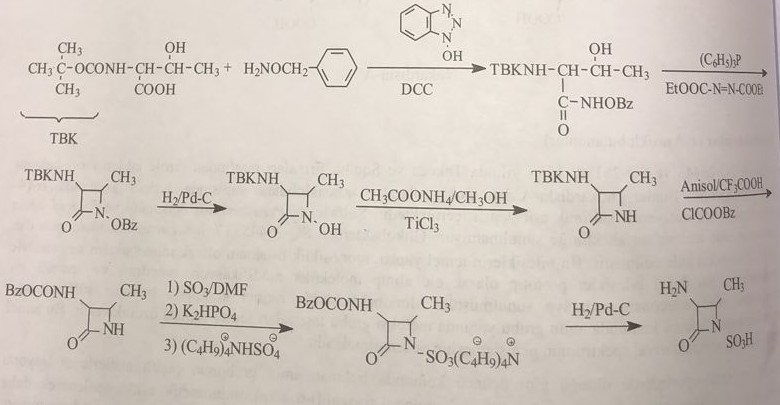 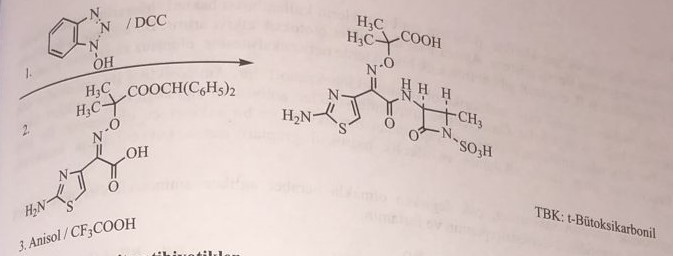 